ЗАО «Гипюр»606540 Россия, Нижегородская область,г.Чкаловск, ул. Белинского, д.65ИНН 5236001364 КПП 523601001ОГРН 1025201677159Тел./факс   (83-160) 4-14-91, Тел. 4-25-76, 4-29-59E-mail: gipur@sinn.ruДобрый день!Предприятие ЗАО «Гипюр» предлагает Вам экскурсионные программы.Посещение постоянной экспозиции выставочного зала «Нижегородский гипюр»(входная плата на одного посетителя):Дошкольники  -  бесплатноШкольники, студенты – 30 руб.Взрослые - 50 руб.Экскурсионное (лекционное) обслуживание посетителей (стоимость экскурсии для группы до 30 человек.)В рабочие дни (с пн.-пт. С 8.00 до 17.00 часов) – 300 руб.Выходные и праздничные дни (по предварительной заявке) -  400 руб.Выставочный зал «Нижегородский гипюр» обладает богатой коллекцией изделий столового, постельного белья, одежды с вышивкой нижегородского гипюра, экспозиция рассказывает о вековой истории промысла, раскрывает возможности и таланты художников и мастеров промысла.Проведение мастер-класса «Искусство складывания салфетки»:Для всех категорий посетителей - 20 руб.Для всех категорий посетителей - 90 руб. (Салфетка дается в подарок).Мы расскажем и покажем Вам как из льняной салфетки можно сложить простые фигуры, которые создадут особую атмосферу за вашим столом.Дегустация (растительных масел). Просмотр видеоролика «Производство масел»«Крепкое здоровье-маслице льняное!»Для всех категорий посетителей - 20 руб.Для всех категорий посетителей - 90 руб. (бутылочка масла 0,25 дается в подарок).Натуральное здоровье, созданное природой - актуальное сейчас тема для любой возрастной группы. Защитить себя от агрессивной внешней среды, укрепить иммунитет и поправить здоровье поможет эта полезная продукция: льняное, горчичное, рыжиковое масло; семена льна; мука льняная; овес, пшеница для проращивания.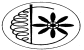 